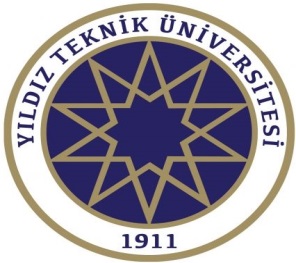 PEDAGOJİK FORMASYONEĞİTİMİ SERTİFİKASI……………….……………….. T.C. Nolu ……………….………………..Yıldız Teknik Üniversitesi Eğitim Fakültesi tarafından düzenlenen ve yürütülen …. Dönem Pedagojik Formasyon Eğitimi Sertifika Programını ………………….alanında başarıyla tamamlayarak bu belgeyi almaya hak kazanmıştır.                    Eğitim Fakültesi Dekanı                                                                                                                   Yıldız Teknik Üniversitesi                                                                                                                                                                                      Rektör/Rektör Yardımcısı Eğitim Sertifika No:Belge Tarihi: 